Some example screen shots are shown below.EMIS Web-based templates 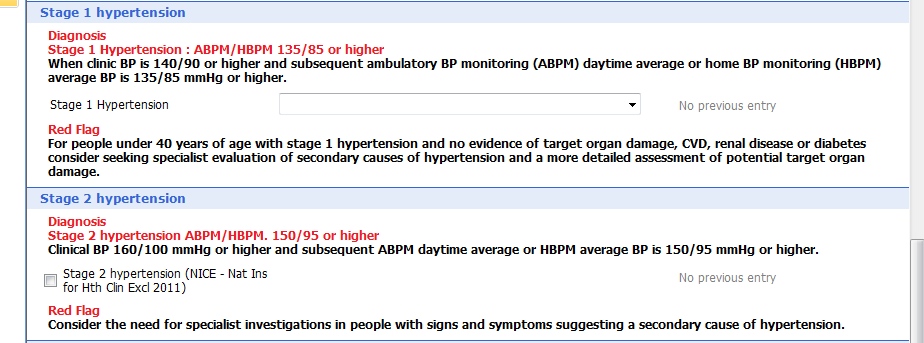  Practice protocol 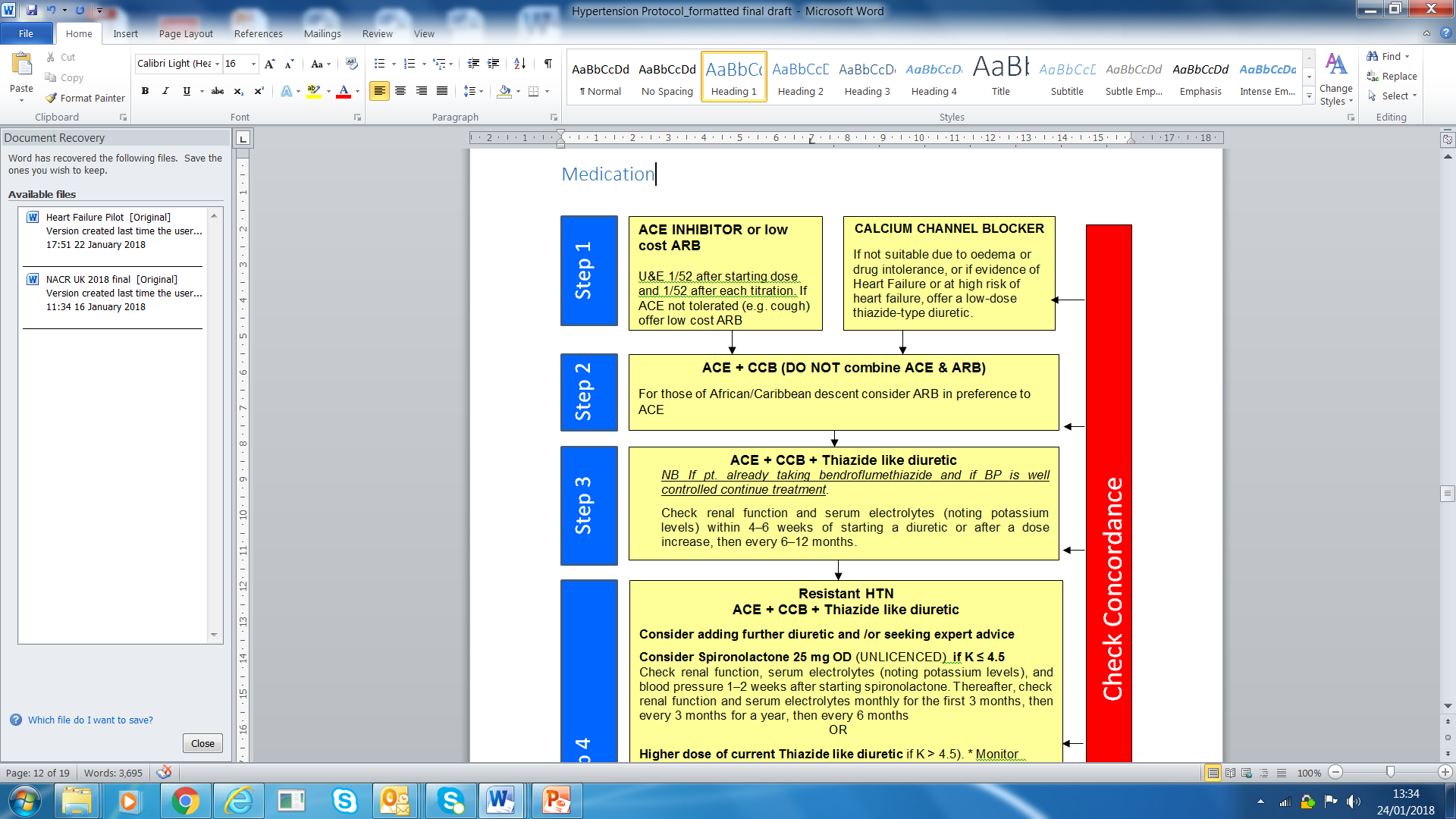 Patient Information Prescription (prototype shown)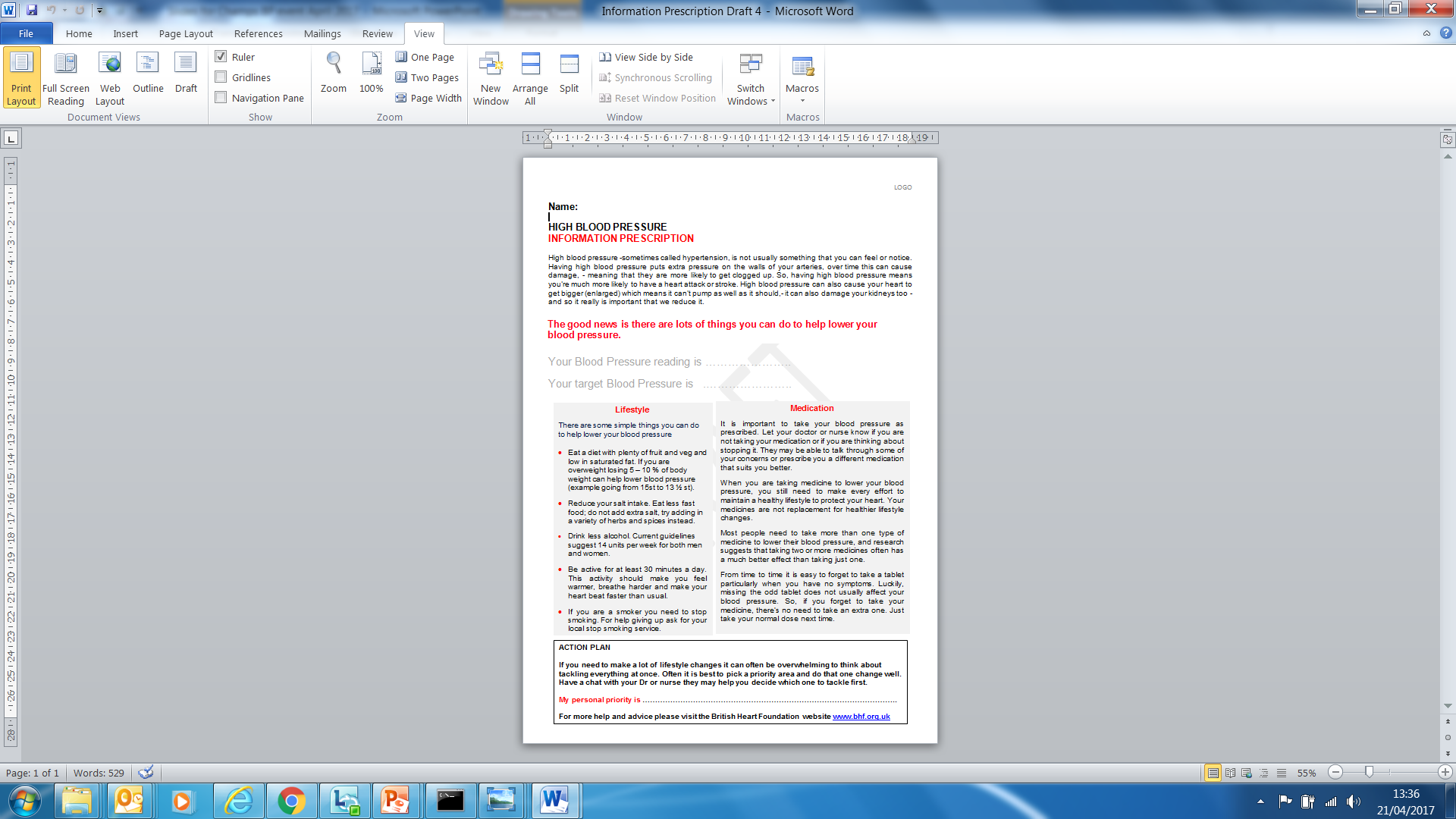 